                   1967 Cessna 310L                            N3283X     S/N 310L-0133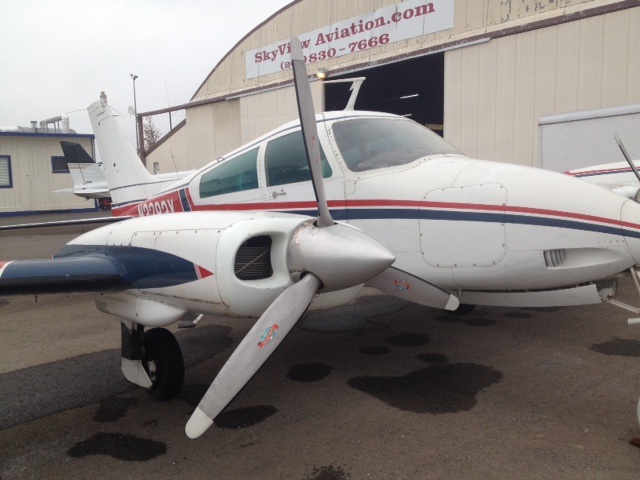 TTAF:  3646 (Tach)R Continental IO-470 V  TTSMOH: #1 Unknown  S/N 170188-9-V                                       L Continental IO-470 V  TTSMOH:and S/N  #2 UnknownAVIONICS :Narco 128 Nav/comMk 24 Nav/ComKing KN62A DMEKing KT76 XpndrCollins VHF Comm  King Nav/gs/locKR85 ADFAudio PanelCessna  400 Navomatic  Auto pilot       This aircraft has been stored in a hangar and not flown for the past 25 years.Basic airframe is in decent condition. Interior needs reconditioning, engines may require overhaul. Aircraft currently out of registration, Log Books not available at this time                            MAKE OFFER